Campaign: Free Session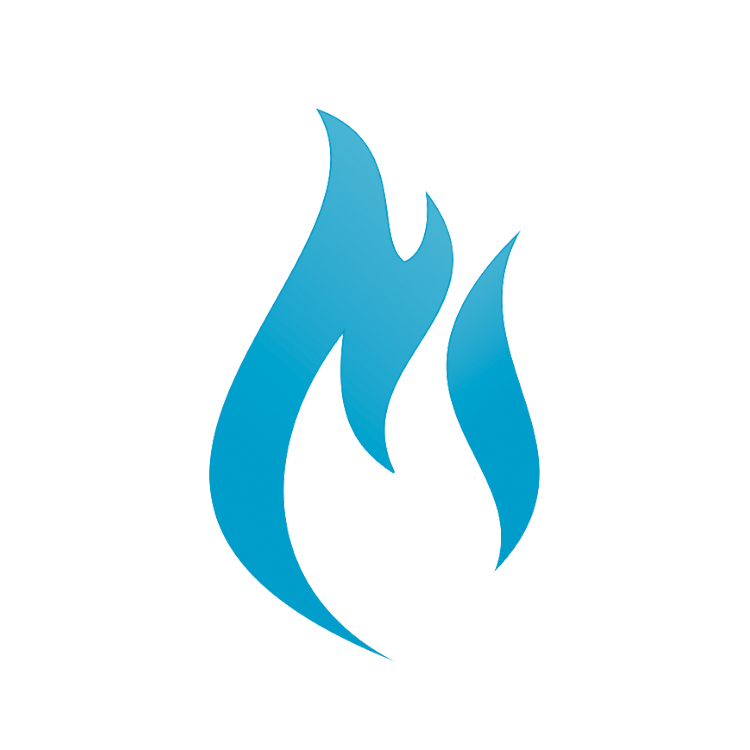 Hey there! My name is ___________________ from Fitness Together right her in ______________.  I want to commend you for taking the first step in seeking us out and let you know that over the last _____ years, we’ve worked with thousands of people right here in _________________ .  And every one of them has gotten to this point where they’ve had to take the next step.  I want to encourage you to do so by filling out the form below.  We’ve got a fantastic group of trainers and we guarantee a top-notch experience. So don’t let this opportunity pass you by.  We look forward to hearing from you soon!